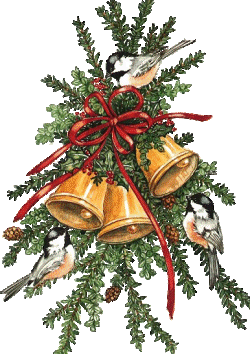 	JÍDELNÍČEK MŠ MŠEC                                                        3. 12. – 7. 12. 2018                       Svačina: chléb, medové máslo, ovoce, bílá káva, čaj (1a,1b,1c,6,7) Pondělí         Polévka: zeleninový vývar s krupkami (1a,9)   3. 12.          Hl. jídlo: přírodní rybí filé na bylinkách, bramborová kaše, zelenina (1a,4,7)                        Svačina: houska, máslo, plátkový sýr, zelenina, mléko, čaj (1a,1b,7)Obsahuje alergeny: viz pokrm……………………………………………………………………………………………………………………….                   Svačina: jogurt, rohlík, ovoce, čaj (1a,1b,7) Úterý         Polévka: hovězí vývar s nudlemi (1a,3,9)  4. 12.        Hl. jídlo: rajská omáčka, hovězí maso, houskový knedlík (1a,3)                     Svačina: chléb, máslo, zelenina, mléko, čaj (1a,1b,1c,6,7)Obsahuje alergeny: viz pokrm……………………………………………………………………………………………………………………………………………                    Svačina: celozrnný rohlík, rybí pomazánka, zelenina, čaj (1a,1b,4,6,7) Středa         Polévka: cizrnová (1a)  5. 12.          Hl. jídlo: pražská pečeně, brambory, kompot (1a,3,7)                      Svačina: chléb, džem, ovoce, čaj, mléko (1a,1b,1c,6,7)Obsahuje alergeny: viz pokrm                 ……………………………………………………………………………………………………………………………………………                     Svačina: kaše z kuskusu, ovoce, granko, čaj (1a,7)Čtvrtek        Polévka: kmínová s vejci (1a,3,9) 6. 12.          Hl. jídlo: kuře na másle, kari rýže (1a,7)                      Svačina: chléb, máslo, vařené vejce, zelenina, čaj, mléko (1a,3,7) Obsahuje alergeny: viz pokrm……………………………………………………………………………………………………………………………………………                   Svačina: chléb, falešná škvarková pomazánka, zelenina, kakao, čaj (1a,1b,1c,3,6,7)Pátek:       Polévka: kuřecí vývar s vaječnou jíškou (1a,3,9) 7. 12.       Hl. jídlo: boloňské fazole, celozrnná houska, zelný salát (1a,1b,6)                   Svačina: rohlík, máslo, šunka, zelenina, mléko, čaj (1a,1b,7)Obsahuje alergeny: viz pokrm……………………………………………………………………………………………………………………………………………Změna jídelníčku vyhrazena!Přejeme dobrou chuť!Strava je určena k okamžité spotřebě!